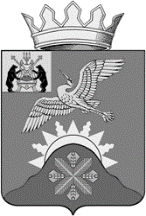 Российская ФедерацияНовгородская область Батецкий муниципальный районСОВЕТ ДЕПУТАТОВ БАТЕЦКОГО СЕЛЬСКОГО ПОСЕЛЕНИЯР Е Ш Е Н И ЕО проекте решения Совета депутатов «О внесении изменений в Правила благоустройства территории Батецкого сельского поселения»Принято Советом депутатов Батецкого сельского поселения 21 февраля  2023 годаВ соответствии с Федеральным законом от 06 октября 2003 года                     № 131-ФЗ «Об общих принципах организации местного самоуправления в Российской Федерации», Федеральным законом от 27 декабря 2018 года                    № 498-ФЗ «Об ответственном обращении с животными и о внесении изменений в отдельные законодательные акты Российской Федерации», Уставом Батецкого сельского поселения, Совет депутатов Батецкого сельского поселенияРЕШИЛ:1. Внести изменения в раздел 2. «Содержание территории муниципального образования. Общие требования» Правил благоустройства территории Батецкого сельского поселения, утвержденные решением Совета депутатов Батецкого сельского поселения от 22.03.2022 года № 97-СД: 1.1. Дополнить пункт 2.1. абзацем следующего содержания:«Не распространяется на территории, благоустройство которых регулируется федеральным законодательством и законодательством Новгородской области.».1.2. Исключить абзац пятый пункта 2.2.2. Назначить публичные слушания по проекту решения «О внесении изменений в Правила благоустройства территории Батецкого сельского поселения» на 9 марта 2023 года в 11 часов 00 минут в Доме культуры п.Батецкий.Назначить ответственного за организацию и проведение публичных слушаний Семенову Марину Анатольевну, начальника Отдела по работе с территориями Администрации Батецкого муниципального района.3. Настоящее решение вступает в силу со дня, следующего за днём его официального опубликования. 4. Опубликовать решение в муниципальной газете «Батецкие вести» и разместить на официальном сайте Администрации Батецкого муниципального района, в разделе Батецкое сельское поселение.Глава Батецкого сельского поселения                                            С.Я. Резникп. Батецкий21 февраля 2023 года№ 126-СД